Aanvraag tewerkstellingsondersteunende maatregelen voor personen met een arbeidsbeperking
Waarvoor dient dit formulier? Met dit formulier kan je als werknemer of als zelfstandige één of meerdere tewerkstellingsondersteunende maatregelen aanvragen. Dit is in overeenstemming met het Besluit van de Vlaamse Regering van 18 juli 2008 betreffende de professionele integratie van personen met een arbeidshandicap (Belgisch Staatsblad 3 oktober 2008), het Decreet van 12 juli 2013 betreffende maatwerk bij collectieve inschakeling en de uitvoeringsbesluiten en het Decreet van 22 november 2013 betreffende de lokale diensteneconomie en de uitvoeringsbesluiten.Kruis de tewerkstellingsondersteunende maatregelen aan die je aanvraagt: ☐	Recht op een tegemoetkoming in arbeidsgereedschap of –kledij en op noodzakelijke arbeidspostaanpassingen.☐	Recht op een tegemoetkoming in de verplaatsingskosten van en naar het werk. Wanneer ik mij verplaats met het openbaar vervoer heb ik nood aan een begeleider.☐	Recht op een tegemoetkoming in de verplaatsingskosten van en naar het werk, met gewoon  gemotoriseerd vervoer.  Ik kan mij door mijn handicap niet verplaatsen met het openbaar vervoer.☐ Recht op een tegemoetkoming in de verplaatsingskosten van en naar het werk, met gespecialiseerd vervoer.  Dit vervoer is noodzakelijk door mijn handicap. ☐ Recht op bijstand van een tolk voor doven en slechthorenden.☐ Recht op de Vlaamse ondersteuningspremie.☐ Advies collectief maatwerk: ondersteuning voor maximum 2 jaar.☐	Advies collectief maatwerk: ondersteuning voor langer dan 2 jaar.☐	Advies lokale diensteneconomie.Meer info over bovenstaande tewerkstellingsondersteunende maatregelen vind je terug via https://www.vdab.be/arbeidshandicap/ondersteunende-maatregelen.
_______________________________________________________________________________________________________________________________________________________________________________________________________________________________________________________________Kruis alle bewijsstukken aan die je bij dit formulier voegt☐ Beslissing van de Federale Overheidsdienst Sociale zekerheid (met betrekking tot verminderde zelfredzaamheid, bijkomende/verhoogde kinderbijslag, integratietegemoetkoming en/of inkomensvervangende tegemoetkoming)☐ Maximaal een (kwalificatie)getuigschrift/diploma behaald in het buitengewoon onderwijs (enkel toe te voegen als je voor 2001 bent afgestudeerd).☐ Verklaring van jouw school of CLB dat je geïntegreerd (GON) of inclusief (ION) onderwijs gevolgd hebt.  Het type van onderwijs en de opleidingsvorm moet vermeld worden.  ☐ Een schriftelijke verklaring waarin jouw arts-specialist vermeldt welke aandoening je hebt en wat de  prognose is.  Je vindt de documenten terug op https://www.vdab.be/arbeidshandicap/codelijst.shtml. ☐ Ik ben doorgestroomd of ga doorstromen als doelgroepwerknemer in een maatwerkbedrijf naar een   
      reguliere tewerkstelling.  De VDAB kan bijkomende informatie opvragen. ☐ Ik heb een erkenning bij het Vlaams Agentschap voor Personen met een Handicap (VAPH). VDAB    
    vraagt dit zelf op.  VDAB kan nog bijkomende informatie opvragen, indien nodig. ☐ Ik ben leerling in leertijd. ☐ Ik ben leerling in duaal leren.
VDAB, Keizerslaan 11, 1000 Brussel is verantwoordelijke voor de verwerking van deze persoons- gegevens.  VDAB is een Vlaamse overheidsinstelling en verwerkt de ontvangen persoonsgegevens omdat de overheid VDAB de wettelijke opdracht heeft gegeven om arbeidsbemiddeling en beroeps- opleiding en hiermee verbonden de integratie van doelgroepwerknemers, te organiseren.  De persoons- gegevens worden opgevraagd zodat VDAB deze opdracht kan uitoefenen.  VDAB verwerkt deze gegevens in overeenstemming met de Algemene Verordening Gegevensbescherming (AVG of GDPR) en andere toepasselijke Belgische wetgeving.  Je hebt steeds de mogelijkheid tot inzage en rechtzetting van jouw gegevens. Voor meer info kan je terecht op www.vdab.be/privacy.  Indien nodig kan jouw dossierbehandelaar advies vragen aan een arts van GTB of Experconsult op basis van de bezorgde informatie/attesten.  Je wordt hier steeds op voorhand van op de hoogte gebracht.

VDAB streeft naar een digitale dienstverlening.  Dit is makkelijker voor jou omdat je jouw beslissing over deze aanvraag dan eenvoudig kan terugvinden in jouw mailbox.*
 ☐ Ik kies voor gebruiksgemak, namelijk het ontvangen van mijn beslissingsbrief voor deze aanvraag via mail.  Mijn e-mailadres is: ……………………………………………………………………………………………
Als je dit vakje niet aanvinkt, krijg je jouw beslissingsbrief voor deze aanvraag per post.	Datum:	dag	maand	jaar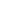 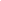 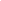 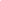 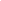 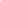 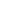 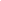 	  Handtekening:___________________________________________________________Als je een domicilieadres hebt in West-Vlaanderen of Oost-Vlaanderen: bezorg dit formulier per post aan Team Tewerkstellingsondersteunende Maatregelen Oost-Vlaanderen en West-Vlaanderen, Koning Albert I - laan 1-2, bus 64, 8200 Sint-Michiels (Brugge), tel: 050 44 04 04 (ma-vrij 9-12u)of via mail aan teamTOM-wvl@vdab.be (als je een domicilieadres in West-Vlaanderen hebt) of teamTOM-ovl@vdab.be (als je een domicilieadres in Oost-Vlaanderen hebt)  Als je een domicilie-adres hebt in Antwerpen: bezorg dit formulier per post aan Team Tewerkstellingsondersteunende Maatregelen Antwerpen, Copernicuslaan 1, 2018 Antwerpen, tel: 03 229 06 51 (ma-vrij 9-12u) of via mail aan teamTOM-ant@vdab.be Als je een domicilie-adres hebt in Vlaams-Brabant of Limburg: bezorg dit formulier per post aan Team Tewerkstellingsondersteunende Maatregelen Vlaams-Brabant en Limburg, Bampslaan 40b5, 3500 Hasselt, tel: 03 229 06 51 (ma-vrij 9-12u)of via mail aan teamTOM-vlb@vdab.be (als je een domicilieadres in Vlaams-Brabant hebt) of teamTOM-lim@vdab.be (als je een domicilieadres in Limburg hebt)---------------------------------------------------------------------------------------------------------------------------------------------*Persoonlijke gegevensVoor- en achternaam:_________________________________________________Straat en nummer:_________________________________________________Postnummer en gemeente:_________________________________________________Geboortedatum:___/___/______Telefoonnummer:_________________________________________________E-mailadres:_________________________________________________Als je op dit moment niet aan het werk bent: wanneer ga je terug werken?_________________________________________________Gevraagde maatregelen Motivatie van jouw aanvraagBij te voegen bewijzen en attestenKruis aan indien van toepassingPrivacy en ondertekeningAan wie bezorg je het ingevulde formulier en bijgevoegde bewijzen/attesten?Wat betekent dit?
Als je dit vakje aanvinkt, zullen wij jouw beslissingsbrief voor deze aanvraag versturen naar bovenstaand e-mailadres.  De beslissingsbrief wordt niet per post gestuurd.  De beslissingsbrief per e-mail heeft dezelfde (bewijs)waarde en (rechts)gevolgen als de beslissingsbrief per post.  Dit betekent dat na ontvangst van de mail de termijn van 45 dagen voor het indienen van een schriftelijke verzoek tot heroverweging begint te lopen.  

Let op!  Als je kiest voor een digitale beslissingsbrief betekent dit echter niet dat eventuele communicatie in het kader van jouw aanvraag per post uitgesloten of ongeldig is.